Radioactive IsotopesHave too many or too few neutronsNucleus attempts to attain a lower energy state by releasing extra energy as radiation.Common forms of radiation includeAlphaGammaBetaHalf-life - the time needed for 1/2 of a radioactive sample to decay into stable matterThe stable matter may have a higher or lower atomic numberUseful in dating objectsExample: Say that a 120g sample of C-14 is found today. How much will be remaining after 22,920?Writing Radiation equations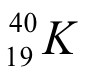 The Nuclear Symbols for the different types of radiation are: Alpha – helium nucleus – radiation can be stopped by sheet of paper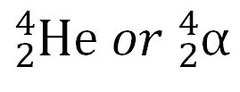 Beta – neutron becomes proton – radiation can be stopped by aluminum plate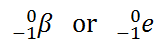 Gamma – consists of photons – absorbed by dense materials but goes through most items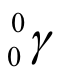 When writing the equation, start with the radioactive isotope on the left followed by a yield sign. The right side of the equation will consist of the radiation and the more stable isotope.Example 1: Thorium-232 decays by emitting an alpha and a gamma.Example 2: Uranium-239 decays by emitting a beta and a gamma.